G—Geometry, MD—Measurement and Data, NBT—Number and Operations in Base Ten, NF—Number and Operations Fractions, OA—Operations and Algebraic Thinking; ** See Glossary, Table 2Common Core Appendix: Table 2. Common multiplication and division situations.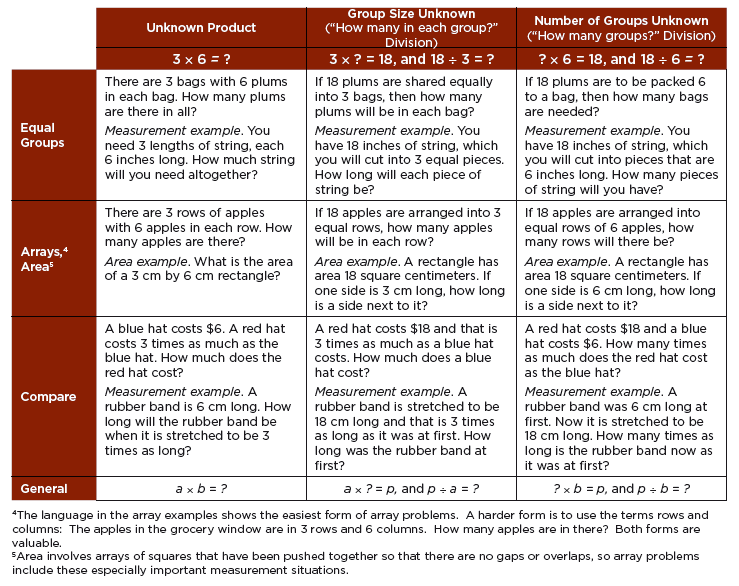 G—Geometry, MD—Measurement and Data, NBT—Number and Operations in Base Ten, NF—Number and Operations Fractions, OA—Operations and Algebraic ThinkingStandards for Mathematical Practice - Fourth Grade Specific Mathematical Practices are listed with each grade’s mathematical content standards to reflect the need to connect the mathematical practices to mathematical content in instruction. The Standards for Mathematical Practice describe varieties of expertise that mathematics educators at all levels should seek to develop in their students. These practices rest on important “processes and proficiencies” with longstanding importance in mathematics education. The first of these are the NCTM process standards of problem solving, reasoning and proof, communication, representation, and connections. The second are the strands of mathematical proficiency specified in the National Research Council’s report Adding It Up: adaptive reasoning, strategic competence, conceptual understanding (comprehension of mathematical concepts, operations and relations), procedural fluency (skill in carrying out procedures flexibly, accurately, efficiently and appropriately), and productive disposition (habitual inclination to see mathematics as sensible, useful, and worthwhile, coupled with a belief in diligence and one’s own efficacy). Students are expected to: 1. Make sense of problems and persevere in solving them. In fourth grade, students know that doing mathematics involves solving problems and discussing how they solved them. Students explain to themselves the meaning of a problem and look for ways to solve it. Fourth graders may use concrete objects or pictures to help them conceptualize and solve problems. They may check their thinking by asking themselves, “Does this make sense?” They listen to the strategies of others and will try different approaches. They often will use another method to check their answers. 2. Reason abstractly and quantitatively. Fourth graders should recognize that a number represents a specific quantity. They connect the quantity to written symbols and create a logical representation of the problem at hand, considering both the appropriate units involved and the meaning of quantities. They extend this understanding from whole numbers to their work with fractions and decimals. Students write simple expressions, record calculations with numbers, and represent or round numbers using place value concepts. 3. Construct viable arguments and critique the reasoning of others. In fourth grade, students may construct arguments using concrete referents, such as objects, pictures, and drawings. They explain their thinking and make connections between models and equations. They refine their mathematical communication skills as they participate in mathematical discussions involving questions like “How did you get that?” and “Why is that true?” They explain their thinking to others and respond to others’ thinking. 4. Model with mathematics. Students experiment with representing problem situations in multiple ways including numbers, words (mathematical language), drawing pictures, using objects, making a chart, list, or graph, creating equations, etc. Students need opportunities to connect the different representations and explain the connections. They should be able to use all of these representations as needed. Fourth graders should evaluate their results in the context of the situation and reflect on whether the results make sense. 5. Use appropriate tools strategically. Fourth graders consider the available tools (including estimation) when solving a mathematical problem and decide when certain tools might be helpful. For instance, they may use graph paper or a number line to represent and compare decimals and protractors to measure angles. They use other measurement tools to understand the relative size of units within a system and express measurements given in larger units in terms of smaller units.6. Attend to precision. As fourth graders develop their mathematical communication skills, they try to use clear and precise language in their discussions with others and in their own reasoning. They are careful about specifying units of measure and state the meaning of the symbols they choose. For instance, they use appropriate labels when creating a line plot. 7. Look for and make use of structure. In fourth grade, students look closely to discover a pattern or structure. For instance, students use properties of operations to explain calculations (partial products model). They relate representations of counting problems such as tree diagrams and arrays to the multiplication principal of counting. They generate number or shape patterns that follow a given rule. 8. Look for and express regularity in repeated reasoning. Students in fourth grade should notice repetitive actions in computation to make generalizations Students use models to explain calculations and understand how algorithms work. They also use models to examine patterns and generate their own algorithms. For example, students use visual fraction models to write equivalent fractions.Gwinnett County Public Schools Mathematics: Fourth Grade – Instructional Calendar 2013-2014 (1st Semester)Gwinnett County Public Schools Mathematics: Fourth Grade – Instructional Calendar 2013-2014 (1st Semester)Gwinnett County Public Schools Mathematics: Fourth Grade – Instructional Calendar 2013-2014 (1st Semester)Gwinnett County Public Schools Mathematics: Fourth Grade – Instructional Calendar 2013-2014 (1st Semester)Standards for Mathematical Practice #s 1-8 taught throughout all units.Standards for Mathematical Practice #s 1-8 taught throughout all units.Standards for Mathematical Practice #s 1-8 taught throughout all units.Standards for Mathematical Practice #s 1-8 taught throughout all units.1st Quarter2nd Quarter2nd QuarterGCPS Unit 1 (GA Unit 1)GCPS Unit 1 (GA Unit 1)GCPS Unit 2 (GA Unit 2)GCPS Unit 3 (GA Unit 3)Whole Numbers, Part 1Whole Numbers, Part 2Fractions EquivalentsFractions, Adding and Subtracting9.NBT.1 explain that in a multi-digit whole number, a digit in one place represents ten times what it represents in the place to its right (e.g., recognize that 700 ÷ 70 = 10 by applying concepts of place value and division)10.NBT.2 read and write multi-digit whole numbers using base-ten numerals, number names, and expanded form.  Compare two multi-digit numbers based on meanings of the digits in each place, using >, =, and < symbols to record the results of comparisons12.NBT.3 use place value understanding to round whole numbers to any place using tools such as a number line and/or charts13.NBT.4 add and subtract multi-digit whole numbers fluently using the standard algorithm14.NBT.5 multiply a whole number of up to four digits by a one-digit whole number, and multiply two two-digit numbers, using strategies based on place value and the properties of operations. Illustrate and explain multiplication calculations by using equations, rectangular arrays, and/or area models 16.NBT.6 find whole-number quotients and remainders with up to four-digit dividends and one-digit divisors, using strategies based on place value, the properties of operations, and/or the relationship between multiplication and division.  Illustrate and explain the calculation by using equations, rectangular arrays, and/or area models1.OA.1 explain a multiplication equation as a comparison and represent verbal statements of multiplicative comparisons as multiplication equations (e.g., interpret 35 = 5 x 7 as a statement that 35 is 5 times as many as 7 and 7 times as many as 5)2.OA.2 solve multiplication and division word problems involving multiplicative comparison using drawings and equations (e.g., by using drawings and equations with a symbol for the unknown number to represent the problem, distinguishing multiplicative comparison from additive comparison)**3.OA.3 solve multistep word problems posed with whole numbers and having whole-number answers using the four operations, including problems in which remainders must be interpreted.  Represent these problems using equations with a letter standing for the unknown quantity.  Assess the reasonableness of answers using mental computation and estimation strategies including rounding6.OA.4 find all factor pairs for a whole number in the range 1 - 100.  Recognize that a whole number is a multiple of each of its factors.  Determine whether a given whole number in the range 1 - 100 is a multiple of a given one-digit number.  Determine whether a given whole number in the range 1 - 100 is prime or composite8.OA.5 generate a number or shape pattern that follows a given rule.  Identify apparent features of the pattern that were not explicit in the rule itself (e.g., given the rule "Add 3" and the starting number 1, generate terms in the resulting sequence and observe that the terms appear to alternate between odd and even numbers.  Explain informally why the numbers will continue to alternate in this way)18.NF.1 explain why a fraction a/b is equivalent to a fraction (n x a/n x b) by using visual fraction models with attention to how the number and size of the parts differ even though the two fractions themselves are the same size; use this principle to recognize and generate equivalent fractions19.NF.2 compare two fractions with different numerators and different denominators, e.g., by creating common denominators or numerators, or by comparing to a benchmark fraction such as 1/2. Recognize that comparisons are valid only when the two fractions refer to the same whole.  Record the results of comparisons with symbols >, =, or <, and justify the conclusions, e.g., by using a visual fraction model21.NF.3 recognize that a fraction a/b with a > 1 as a sum of fractions 1/b22.NF.3_a.  model and explain addition and subtraction of fractions as joining and separating parts referring to the same whole23.NF.3_b.  decompose a fraction, by using a visual fraction model, into a sum of fractions with the same denominator in more than one way, recording each decomposition by an equation and justify reasoning using visual fraction models (e.g., 3/8 = 1/8 + 1/8 + 1/8; 3/8 = 1/8 + 2/8; 2 1/8 = 1 + 1 + 1/8; 8/8 = 7/8 + 1/8) 24.NF.3_c.  add and subtract mixed numbers with like denominators (e.g., by replacing each mixed number with an equivalent fraction and/or by using properties of operations and the relationship between addition and subtraction)25.NF.3_d. solve word problems involving addition and subtraction of fractions referring to the same whole and having like denominators by using visual fraction models and equations to represent the problemGwinnett County Public Schools Mathematics: Fourth Grade – Instructional Calendar 2013-2014 (2nd Semester)Gwinnett County Public Schools Mathematics: Fourth Grade – Instructional Calendar 2013-2014 (2nd Semester)Gwinnett County Public Schools Mathematics: Fourth Grade – Instructional Calendar 2013-2014 (2nd Semester)Gwinnett County Public Schools Mathematics: Fourth Grade – Instructional Calendar 2013-2014 (2nd Semester)Standards for Mathematical Practice #s 1-8 taught throughout all units.Standards for Mathematical Practice #s 1-8 taught throughout all units.Standards for Mathematical Practice #s 1-8 taught throughout all units.Standards for Mathematical Practice #s 1-8 taught throughout all units.3rd  Quarter3rd  Quarter3rd  Quarter4th QuarterGCPS Unit 4 (GA Unit 4)GCPS Unit 5 (GA Unit 5)GCPS Unit 6 (GA Unit 6)GCPS Unit 7 (GA Unit 7)Fractions, Multiply and DivideFractions and DecimalsGeometryMeasurement26.NF.4 apply and extend previous understanding of multiplication to multiply a fraction by a whole number27.NF.4_a. recognize a fraction a/b as a multiple of 1/b (e.g., use a visual fraction model to represent 5/4 as the product 5 x (1/4), recording the conclusion by the equation 5/4 = 5 x (1/4))28.NF.4_b. understand a multiple of a/b as a multiple of 1/b, and use this understanding to multiply a fraction by a whole number  (e.g., use a visual fraction model to express 3 x (2/5) as 6 x (1/5), recognizing this product as 6/5; (In general, n x (a/b) = (n x a)/b))29.NF.4_c. solve word problems involving multiplication of a fraction by a whole number (e.g., by using visual fraction models and equations to represent the problem.  For example, if each person at a party will eat 3/8 of a pound of roast beef and there will be 5 people at the party, how many pounds of roast beef will be needed?  Between what two whole numbers does your answer lie?)30.NF.5 express a fraction with denominator 10 as an equivalent fraction with denominator 100, and use this technique to add two fractions with respective denominators 10 and 100 (e.g., express 3/10 as 30/100 and add 3/10 + 4/100 = 34/100) Students who can generate equivalent fractions can develop strategies for adding fractions with unlike denominators in general. But, addition and subtraction with unlike denominators in general is not a requirement at this grade.31.NF.6 use decimal notation for fractions with denominators 10 or 100 (e.g., rewrite 0.62 as 62/100; describe a length as 0.62 meters; locate 0.62 on a number line diagram)32.NF.7 compare two decimals to hundredths by reasoning about their size.  Recognize that comparisons are valid only when the two decimals refer to the same whole.  Record the results of comparisons with the symbols >, =, or <, and justify the conclusions, e.g., by using a visual model46.G.1 draw points, lines, line segments, rays, angles (right, acute, obtuse), and perpendicular and parallel lines and identify these in two-dimensional figures47.G.2 classify two-dimensional figures based on the presence or absence of parallel or perpendicular lines, or the presence or absence of angles of a specified size. Recognize right triangles as a category,  and identify right triangles49.G.3 recognize a line of symmetry for a two-dimensional figure as a line across the figure such that the figure can be folded along the line into matching parts.  Identify line-symmetric figures and draw lines of symmetry33.MD.1 know relative sizes of measurement units within one system of units including km, m, cm; kg, g; lb, oz.; l, ml; hr, min, sec. Within a single system of measurement, express measurements in a larger unit in terms of a smaller unit.  Record measurement equivalents in a two column table. (e.g., know that 1 ft is 12 times as long as 1 in. Express the length of a 4 ft snake as 48 in.  Generate a conversion table for feet and inches listing the number pairs (1, 12), (2,24), (3, 36),...36.MD.2 use the four operations to solve word problems involving distances, intervals of time, liquid volumes, masses of objects, and money, including problems involving simple fractions or decimals, and problems that require expressing measurements given in a larger unit in terms of a smaller unit.  Represent measurement quantities using diagrams such as number line diagrams that feature a measurement scale38.MD.3 apply the area and perimeter formulas for rectangles in real world and mathematical problems (e.g., find the width of a rectangular room given the area of the flooring and the length, by viewing the area formula as a multiplication equation with an unknown factor)39.MD.4 make a line plot to display a data set of measurements in fractions of a unit (1/2, 1/4, 1/8)  Solve problems involving addition and subtraction of fractions by using information presented in line plots  (e.g., from a line plot find and interpret the difference in length between the longest and shortest specimens in an insect collection)40.MD.5 recognize angles as geometric shapes that are formed wherever two rays share a common endpoint and understand concepts of angle measurement 41.MD.5_a.  recognize that an angle is measured with reference to a circle with its center at the common endpoint of the rays, by considering the fraction of the circular arc between the points where the two rays intersect the circle; an angle that turns through 1/360 of a circle is called a "one-degree angle", and can be used to measure angles42.MD.5_b.  recognize that an angle that turns through "n" one-degree angles is said to have an angle measure of "n" degrees43.MD.6 measure and draw angles using tools such as a protractor or angle ruler44.MD.7 recognize angle measure as additive. When an angle is decomposed into non-overlapping parts, the angle measure of the whole is the sum of the angle measures of the parts.  Solve addition and subtraction problems to find unknown angles on a diagram in real world and mathematical problems, e.g., by using an equation with a symbol for the unknown angle measureUnit 8:  Preview—Whole Numbers                                                                   .                                                                                                                                                                              